SCHEDA ISCRIZIONEIl/la sottoscritto/a  NOME  _....................................................._   COGNOME  _ ……………………………..…………….……….._Telefono  (cellulare) _ ………………………..………._ e-mail   _............................................................................................_Ente o organizzazione d’appartenenza   _..................................................................................................................._Se Accompagnatore Naturalistico, zona di lavoro professionale _.............................................................................._oppureSe docente, disciplina e/o ambito di insegnamento  __.............................................................................................._DATI DELL’ENTE/ISTITUTO/Organizzazione  professionaleNome   _...................................................................................................................................................................._Indirizzo  (via/piazza/corso - n. civico) _.....................................................................................................................……………………………………………………………………………………………………………………………….………………………………………………._ Città _........................................................................................................................_C.A.P.   _................................_Telefono  _..............................................................._e-mail   _............................................................................................................_chiede di poter partecipare al Corso Aggiornamento “Life WolfAlps per la scuola”,  organizzato nell’ambito del Progetto Europeo LIFE12 NAT/IT/000807WOLFALPS, nei giorni:
 Giovedì 7 settembre (4h): In bocca al lupo a chi fa teatro – la didattica teatrale come strumento di integrazione Venerdì 8 settembre (4h): Vita da Lupi – un nuovo gioco didattico per far riflettere sui delicati equilibri della gestione del lupo sulle Alpi
 Domenica 24 settembre (8h): Trekking Life Wolfalps – I laghi del vallone degli Arbergh  Domenica 1 ottobre (8h): Trekking Life Wolfalps – Pian di CreusSi ricorda che ai fini del rilascio dell’attestato di partecipazione 
verranno certificate le ore di presenza effettiva alle unità formative.
Data  _……………………………….._                         Firma _ ……………………………………….. _Ai sensi del D.lgs. 196 del 30.06.2003 il/la sottoscritto/a dà il consenso al trattamento dei propri dati per l’esecuzione delle operazioni connesse con l’espletamento delle attività inserite nell’ambito del Corso d’aggiornamento, nonché per finalità statistiche. Coloro che partecipano alle iniziative delle Aree Protette delle Alpi Marittime possono essere oggetto di riprese fotografiche, audio e video effettuate per finalità di documentazione e/o divulgazione.Inviare la scheda iscrizione a: alessandro.barabino@parcoalpimarittime.it0262-2C-17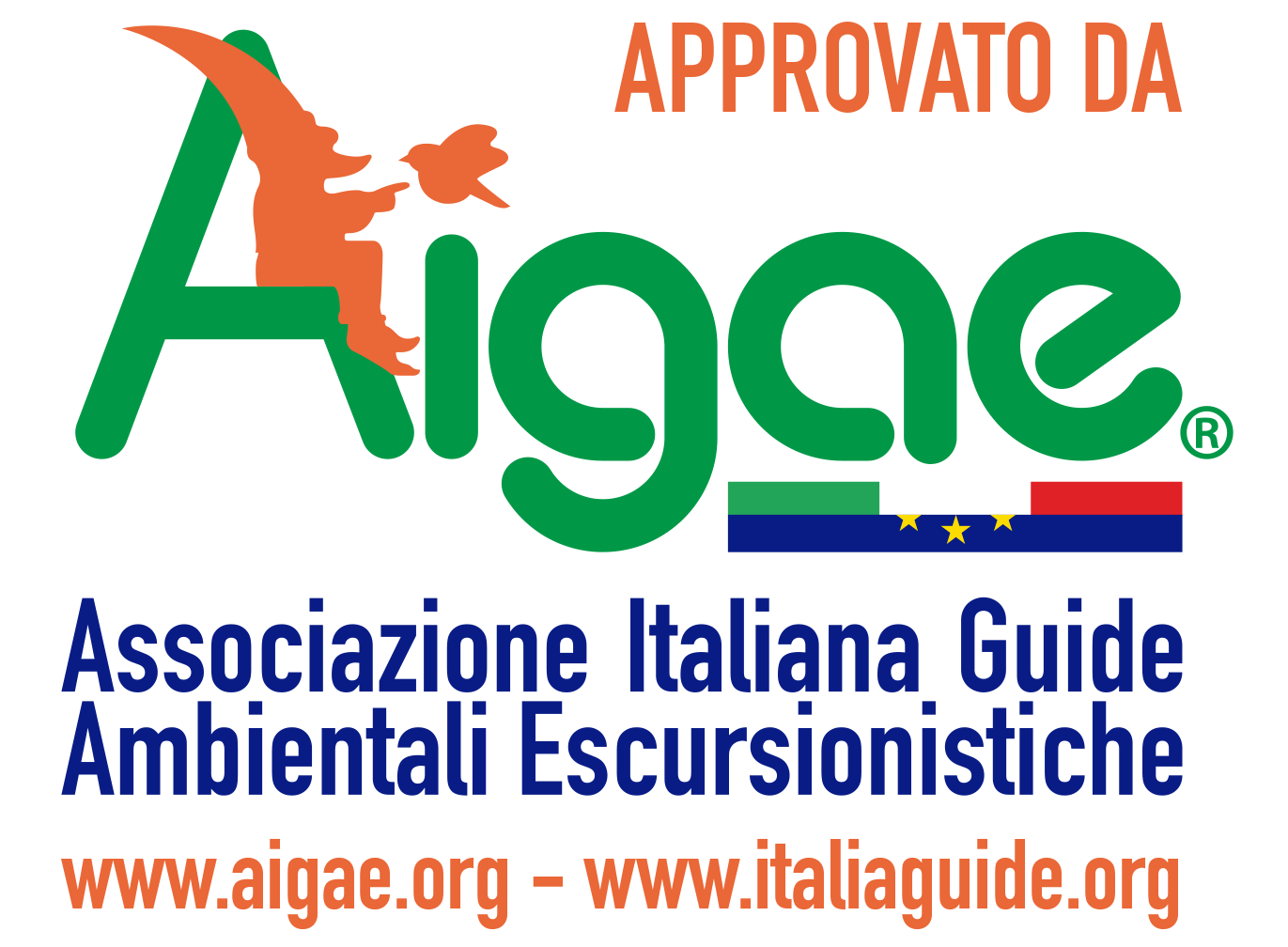 